„Rehabilitacja domowa osób chorych na SM”Realizowany w okresie 01.01.2023 r. do 31.12.2023 r.Projekt skierowany jest do 22 ON chorych na stwardnienie rozsiane z terenu woj. kujawsko-pomorskiego. Projekt dotyczy prowadzenia rehabilitacji domowej w domu chorego. Rehabilitacja lecznicza będzie dostosowana do indywidualnych potrzeb i możliwości chorego oraz wpłynie na rozwinięcie lub podtrzymanie umiejętności niezbędnych do samodzielnego funkcjonowania. Głównym celem rehabilitacji ruchowej będzie przywrócenie maksymalnie możliwej sprawności fizycznej i komfortu życia osoby chorej na SM.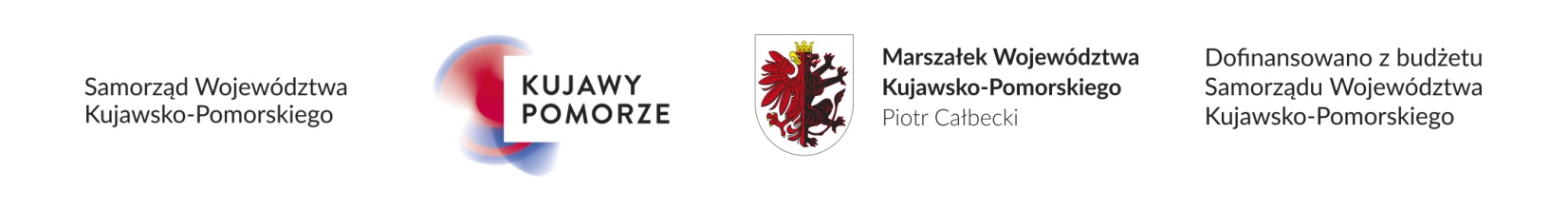 Przyjmowanie zgłoszeń:Biuro Projektu: PTSR Oddział w Łodziul. al. marsz. J. Piłsudskiego 133D tel. 42 649 18 03, e-mail: lodz@ptsr.org.pl